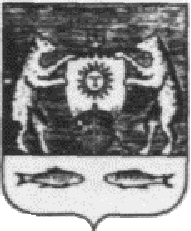 Российская ФедерацияНовгородская область Новгородский районАДМИНИСТРАЦИЯ БОРКОВСКОГО СЕЛЬСКОГО ПОСЕЛЕНИЯП О С Т А Н О В Л Е Н И Еот 17.11.2017 № 176д. БоркиО создании общественной комиссии по контролю и координации реализации муниципальных программ, направленных на формирование современной городской среды Борковского сельского поселенияВ соответствии с Федеральным законом от 6 октября 2003 года N 131-ФЗ «Об общих принципах организации местного самоуправления в Российской Федерации», Постановлением Правительства Российской Федерации от 10 февраля 2017 года N 169 «Об утверждении Правил предоставления и распределения субсидий из федерального бюджета бюджетам субъектов Российской Федерации на поддержку государственных программ субъектов Российской Федерации и муниципальных программ формирования современной городской среды», в целях реализации муниципальных программ, направленных на формирование современной городской среды Борковского сельского поселения ПОСТАНОВЛЯЮ:1. Создать общественную комиссию по контролю и координации реализации муниципальных программ, направленных на формирование современной городской среды Борковского сельского поселения.2. Утвердить прилагаемое Положение об общественной комиссии по контролю и координации реализации муниципальных программ, направленных на формирование современной городской среды Борковского сельского поселения.3. Утвердить прилагаемый состав общественной комиссии по контролю и координации реализации муниципальных программ, направленных на формирование современной городской среды Борковского сельского поселения.4. Опубликовать настоящее постановление в муниципальной газете «Борковский вестник» и разместить на официальном сайте Администрации Борковского сельского поселения в информационно-телекоммуникационной сети «Интернет» по адресу: http://borkiadm.ru.Глава Администрации Борковского сельского поселения                                                  С.Г. ИвановаУтвержденопостановлением Администрации Борковского сельского поселения от 17.11.2017 № 176Положениеоб общественной комиссии по контролю и координации реализации муниципальных программ, направленных на формирование современной городской среды Борковского сельского поселения1. Общие положения1.1. Настоящее Положение определяет полномочия и функции общественной комиссии по контролю и координации реализации муниципальных программ, направленных на формирование современной городской среды Борковского сельского поселения (далее - комиссия).1.2. Комиссия создается в целях организации общественного обсуждения проектов муниципальных программ, контроля и координации реализации муниципальных программ, направленных на формирование современной городской среды Борковского сельского поселения, проведение комиссионной оценки предложений и заявок заинтересованных лиц, формирования и ранжирования перечня адресов многоквартирных домов, перечня муниципальных территорий общего пользования для включения их в муниципальные программы для проведения в 2018 - 2022 годах мероприятий по благоустройству дворовых территорий многоквартирных домов, муниципальных территорий общего пользования.1.3. В своей деятельности комиссия руководствуется Жилищным кодексом Российской Федерации, федеральными законами, нормативными правовыми актами Президента Российской Федерации, Правительства Российской Федерации, законодательством Новгородской области, муниципальными правовыми актами Борковского сельского поселения.2. Порядок работы комиссии2.1. Комиссия осуществляет свою деятельность путем проведения заседаний, которые проводятся в открытой форме.2.2. Результаты заседания комиссии, видеоматериалы (при наличии) опубликовываются на официальном сайте Администрации Борковского сельского поселения в сети Интернет.2.3. Заседания комиссии проводятся в период формирования перечня дворовых территорий многоквартирных домов, перечня муниципальных территорий общего пользования, подлежащих благоустройству, а также по мере необходимости в соответствии с целями создания комиссии.2.4. Комиссия имеет право запрашивать и получать информацию, необходимую для осуществления своей работы.3. Организация работы комиссии3.1. Состав комиссии утверждается постановлением Администрации Борковского  сельского поселения.3.2. В состав комиссии входят председатель, заместитель председателя, секретарь, члены комиссии.3.3. В состав комиссии включаются работники Администрации Борковского сельского поселения, муниципальных учреждений и по согласованию депутаты Совета депутатов Борковского сельского поселения, представители общественных организаций и иные лица.3.4. Комиссию возглавляет Глава Борковского сельского поселения.3.5. В случае отсутствия председателя комиссии функции по деятельности комиссии осуществляет заместитель председателя комиссии.3.6. Председатель комиссии осуществляет общее руководство деятельностью комиссии, открывает и ведет заседание комиссии, выносит вопросы на рассмотрение, утверждает повестку дня заседаний комиссии, руководит текущей работой комиссии, председательствует на заседаниях комиссии, несет персональную ответственность за соблюдение требований к представляемой документации и выполнение возложенных на комиссию задач, подписывает протоколы заседаний комиссии, осуществляет контроль за исполнением принятых комиссией решений.3.7. Секретарь комиссии осуществляет подготовку заседаний комиссии, информирование членов комиссии по всем вопросам, относящимся к их функциям, о времени и месте проведения заседаний комиссии (не менее чем за два рабочих дня до их начала) и обеспечивает членов комиссии необходимыми материалами, оформляет протоколы заседаний комиссии, осуществляет иные функции организационно-технического характера в соответствии с поручениями председателя комиссии, подписывает протоколы заседаний комиссии.3.8. Члены комиссии участвуют в решении всех вопросов, входящих в компетенцию комиссии, участвуют в заседаниях комиссии.3.9. Результаты работы комиссии оформляются протоколом, который подписывается председателем и секретарем комиссии. В протоколах указываются решения комиссии и особые мнения членов комиссии (при наличии).3.10. Решения комиссии принимаются открытым голосованием простым большинством голосов присутствующих на заседании членов комиссии. При равенстве голосов голос председателя комиссии является решающим.3.11. Кворумом для принятия решения комиссией является присутствие на ее заседании не менее пятидесяти процентов ее состава.3.12. Комиссия при оценке заявок от заинтересованных лиц, формировании и ранжировании перечня адресов многоквартирных домов, перечня муниципальных территорий общего пользования руководствуется требованиями положений муниципальных программ, действующих нормативно-правовых актов Борковского сельского поселения, направленных на формирование современной городской среды Борковского сельского поселения.Утвержденпостановлением Администрации Борковского сельского поселения от 17.11.2017 № 176Состав общественной комиссии по контролю и координации реализации муниципальных программ, направленных на формирование современной городской среды Борковского сельского поселенияПредседатель:Иванова Светлана Геннадьевна – Глава Борковского сельского поселения;Заместитель председателя:Сафарова Екатерина Викторовна – заместитель Главы администрации Борковского сельского поселенияСекретарь комиссии:Кондакова Светлана Николаевна – главный специалист Администрации Борковского сельского поселения.Члены комиссии:Иванова Наталья Александровна – депутат Совета депутатов Борковского сельского поселения (по согласованию);Брагина Любовь Вениаминовна – председатель Совета ветеранов Борковского сельского поселения (по согласованию);Корнетова Татьяна Борисовна – председатель Общественного совета Администрации Борковского сельского поселения (по согласованию);